Beulah Park District held its montlily meeting 011 Monday.June 5"', 202:-3 at the Energy Wellness Center. Meeting was called to order al 5: 15 p.m. by President Rick Alexander.Rick Alexander, Kendra Hellebust, Kris M..utens, Soqja Dulrhuk, and Ashley Nadeau,Absent: Agenda:Minutes:Logan Kessler, Jeff Baranick, Kevin KalvodaK. Martens made a motion to approve age11<la. K. Hellebusl seconded. All in favor. Motion passed.K. Martens made a motion to appron: the minutes to last month's meeting. Seconded byK. Hdlebust. NI in fa\'Or. Motion carried.K. Hcllebusl made a motion to approve the Financial Report and the Profit and Loss Statements. Seconded by K. M,uteus. All i11 favor. Motion carried.K. Martens made a motion Lo approve the Vendor Report. Seco11de<l by K. Hellcbust. All in favor. Motion rmTied.Staff Report:Dutrhuk:B,u-;u1irk: Nadeau:Dutrhuk provided her written report ror each of the Commissioners. Sec attached report.Dutchuk requested to purchase a laptop for herself as she has bceu takiug more work al home in the evening ;m<l weekends. Requested a spending limit or $2,500.00. K. Martens made the motion lo approve $2,500.00 011 a new laptop. K. Hdlcbust seconded the motion. All in fa\'Or. Motion c;uTied.Bar;mirk provided his w1;1teu report for each or the Commissioners. See allarhecl report. Nadeau provided her written report for each of the Commissioners. Sec attached report.( 1nli.nished Business:New Business:Brooke Smith-Global LifeBrooke presented lo the board what is Global Life and what it ran offer Lo employees. BPD will have the packets offered to our employees ,md if' interested they ran reach out lo Brooke.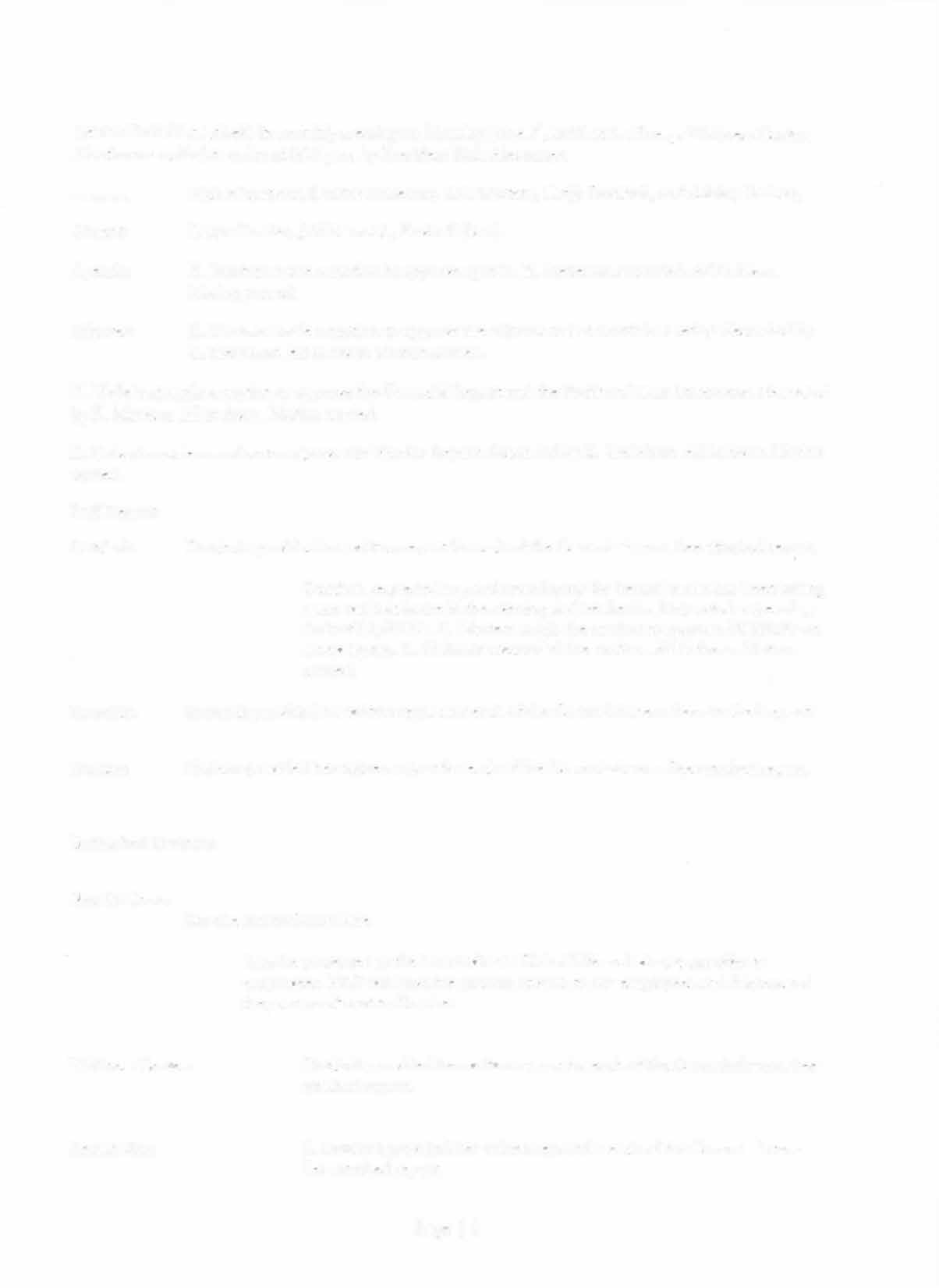 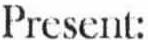 \1/ellncss CC11tcr:Beulah Bay:Dulchuk provided her written report for each of the Commissioners. Sec attached report.S. Dutchuk provided her written report for each of' the Commissioners. See attached report.Page I lBaseball/So!tbaH l pclate:	See J. Bm·anick's pro,·idecl his written report for each of theCommissioners. Sec auachccl rcporLThere being no further business, K. Mmteus made a motion Lo ac.\journ. Seconded by K. Hcllcbusl. All in favor. Motion carried. Mcetiug aqjow-ned al 6:3,t pmSubmitted bySoqja DutchukBeulah Park District DirectorPage I 2